Publicado en Barcelona el 04/04/2019 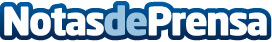 Startup Grind Tech, el evento que conecta la mayor red mundial de emprendedores con BarcelonaBarcelona será por tercer año consecutivo la sede de Startup Grind Tech, la conferencia anual de Startup Grind enfocada a las tendencias tecnológicas. El éxito de la primera y segunda edición, celebrada en octubre de 2017 y noviembre de 2018 ha animado al equipo organizador a lanzarse una tercera vez, con una conferencia mayor y con ponentes de más renombre para celebrar el quinto aniversario de Startup Grind en BarcelonaDatos de contacto:Àlex Rodríguez Bacardit659021169Nota de prensa publicada en: https://www.notasdeprensa.es/startup-grind-tech-el-evento-que-conecta-la_1 Categorias: Nacional Finanzas Cataluña Emprendedores Eventos Dispositivos móviles Innovación Tecnológica http://www.notasdeprensa.es